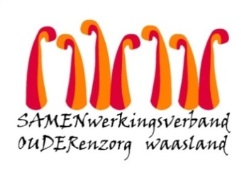 Nieuwsbrief wzh Het Hof – 29 september 2021Beste naaste,Extra prik voor bewoners in het woonzorghuisU heeft het ongetwijfeld reeds vernomen via de verschillende mediakanalen: alle bewoners van het woonzorghuis ontvangen een extra dosis van het mRNA vaccin.  Wij zijn verheugd dat bewoners een extra bescherming krijgen tegen een mogelijke Covid-19 besmetting.Welk vaccin?
Deze extra dosis is van het zelfde type dat eerder werd toegediend.  In onze voorziening zal dit gebeuren met het vaccin van Pfizer BioNTech.  Waarom?
Het doel van deze extra vaccinatie is in de eerste plaats om ziekte te vermijden en zo ook een ernstig ziekteverloop of overlijden.Wanneer zal het vaccin toegediend worden?
Samen met de CRA (raadgevend arts)  Dr. Lievens zijn we deze derde vaccinatieronde aan het voorbereiden. We wachten op een bericht van het vaccinatiecentrum wanneer we de flacons mogen afhalen. Dit is mogelijk ten vroegste vanaf 5 oktober 2021.  Wij zullen u informeren zodra wij de definitieve datum van levering en toediening ontvangen. Wij voorzien een derde inspuiting voor alle bewoners die tweemaal gevaccineerd zijn.  Indien men deze derde prik niet wenst, vragen we u om ons zo spoedig mogelijk te verwittigen. Met vriendelijke groet,Youri Van Puymbrouck
Dagelijks verantwoordelijke